HOMILIETE VREDE !Lucas 10,1-11 en Jesaja 66,10-143 juli 2016Pol HendrixDit evangelieverhaal reikt vele mogelijke onderwerpen aan voor een predikant.  Ik kies er deze keer voor om me te buigen over het woord ‘vrede’, dat ook in de eerste lezing een centrale plaats inneemt.“Vrede aan dit huis,” moet het eerste zijn wat de leerlingen zeggen wanneer zij ergens binnengaan.  Het is mij nog nooit overkomen dat ik de voordeur opendeed en dat de bezoeker me prompt zei “Vrede aan dit huis”.  U ook niet, waarschijnlijk.  We zouden in zo ’n geval toch maar denken dat het de getuigen van Jehova zijn of de Mormomen.  Van zo’n gasten kunt ge zoiets verwachten.  Misschien dat we dan de deur vlug weer dichtdoen en ze met hun vrede buiten moeten blijven staan …  Ze hadden nochtans de beste bedoelingen: ze willen u redden van de eeuwige verdoemenis.  Ze doen niets anders dan wat die leerlingen van Jezus deden: er per twee op uit trekken om de blijde boodschap te verkondigen.  Jezus had het hen opgedragen.  Moeten wij dat dan niet verderzetten?  Of genieten wij nog na van die eeuwenlange katholieke dominantie in West-Europa en negeren we dat de tijden zijn veranderd en lang niet iedereen meer leeft naar de regels van de kerk?Hoe langer hoe meer merken we dat zelfs mensen met een zogenaamd ‘katholieke achtergrond’ geheel vervreemd geraken van het christelijke gedachtegoed en al zeker van concrete godsdienstpraktijken.  Soms hebben zij er zich radicaal van afgekeerd, maar meestal is het gesprek hieromtrent toch nog mogelijk.  De meeste mensen zijn nu eenmaal vredelievend en als wij met hen in dialoog gaan over het geloof “dan zal uw vrede op hem rusten”, zoals het evangelie hier zegt.  En het zal zelfs wederzijds zijn.  We zouden veel meer kansen moeten creëren om dergelijke vredevolle geloofsgesprekken te voeren.  Er valt zoveel te bespreken.  Als er in deze voetbalgekke tijden zoveel gezeverd mag worden over voetbalwedstrijden, zowel voorbeschouwingen als nabeschouwingen, dan zouden we toch zeker heel wat interessantere gesprekken kunnen voeren over levensbeschouwingen.  Op de Vlaamse televisie is dat taboe tegenwoordig, maar in onze parochielokalen en in onze eigen woningen mag dat gelukkig nog wel.  Maar dit geheel ter zijde, want ik wilde het over ‘vrede’ hebben …In de eerste lezing wordt Jeruzalem afgeschilderd als een stad van vrede.  Als er nu één stad is die in haar eeuwenlange bestaan weinig vrede heeft gekend, dan is het wel Jeruzalem.  Maar dat wil niet zeggen dat we het visioen niet meer levend moeten houden.  Toen men nog geloofde dat de aarde een platte schijf was, werd Jeruzalem als het exacte middelpunt daarvan voorgesteld.  En in de Apocalyps wordt van het nieuwe Jeruzalem gesproken, dat uit de hemel neerdaalt.  Zo lezen we daar: “Toen zag ik een nieuwe hemel en een nieuwe aarde; de eerste hemel en de eerste aarde waren verdwenen en de zee bestond niet meer. Ik zag de heilige stad, het nieuwe Jeruzalem, vanuit God uit de hemel neerdalen, gereed als een bruid die zich voor haar man heeft getooid” (Ap 21,1v).  Het beeld ligt misschien wat moeilijk voor onze tijd, maar toch spreekt het mij nog altijd aan.  Het is poëzie met een ontroerende diepgang.  Maar ook dit geheel terzijde …Jeruzalem als stad van de vrede, waarin elk huis een huis van vrede is; we kunnen het ook van Groot-Antwerpen zeggen.  Maar misschien neemt de doorsnee-Antwerpenaar er genoegen mee dat het bij hem thuis wel peis en vree is en hij het zich niet kan aantrekken wat er in al die andere huizen gebeurt.  In dat geval leeft hij met een illusie, want als hij er zo over denkt, dan is hij zelf geen vredevol mens!  Wij hechten zoveel belang aan ons eigen huis omdat we ons ergens thuis willen voelen, veilig en geborgen.  We willen elk ons ‘Huisje Weltevree’ (zoals in die conference van Henk Elsink uit begin jaren zeventig, die sommigen zich misschien nog wel zullen herinneren).  En het ís ook belangrijk dat we ons eigen stekje hebben, het is zelfs een mensen-recht.  Maar het mag geen burcht worden, waarin we wel vrede hebben met onszelf en de onvrede in de wereld buiten houden.  Het is gemakkelijk om een vredelievend mens te zijn binnen je eigen muren.  Je wordt pas echt vredelievend wanneer je je voor de vrede daarbuiten inzet.Jezus stuurt zijn leerlingen naar buiten, zonder geld, zonder eten, zonder vers ondergoed, zodat ze helemaal zijn aangewezen op de gastvrijheid van de mensen bij wie ze aankloppen met de woorden “Vrede aan dit huis”.  Zo kwetsbaar zullen wij ons niet zo gauw opstellen.  We willen wel katholiek zijn, maar we gaan toch ook niet overdrijven, met het risico om voor extremisten aangezien te worden!  Dus laten we het maar zo.  We laten het maar zo met de geloofscrisis.  We laten het maar zo met de oorlogen in de wereld.  We laten het maar zo met de vluchtelingencrisis.  We laten het maar zo met de armoede om ons heen.  We laten het maar zo …  Want we voelen ons in ons eentje niet sterk genoeg.  Natuurlijk niet!  Daarom stuurde Jezus zijn leerlingen ook twee aan twee uit.  En daarom zijn wij niet in ons eentje, maar met ons allen samen het levende lichaam van Christus.  Als je dat niet gelooft, heeft het ook geen zin om te communie te gaan.  Samen kunnen we de wereld aan.  “Samen is het sleutelwoord dat we voortaan, door hem aangespoord, hier beamen als ons nieuw akkoord en ons kiezen doet voor wie het leven leven wil.”  Het is niet zomaar een liedje.Als mensen samen opkomen voor meer rechtvaardigheid dan komt de vrede in het zicht.  De profeet Jesaja zei het al: “Gerechtigheid brengt vrede voort. Rust en veiligheid zijn haar vruchten” (Js 32,17).  Het is een kwestie van onderlinge verbondenheid en dus van geloof.  Dat doe je niet in je dooie eentje.  Het doet me denken aan een cartoon die ik maakte in de jaren tachtig, toen ik voor Pax Christi werkte.  Aan de ene kant staat een legertje met een aanvoerder die zijn zwaard in de lucht steekt en roept ‘TE WAPEN’.  Aan de andere kant staat een groep mensen met een aanvoerder die een bloem in de lucht steekt en roept ‘TE VREDE(n)’.  In plaats van tevreden te zijn met onszelf, zouden we beter tevredenheid nastreven voor de anderen, door samen op te komen voor rechtvaardigheid.  Als je geen rechtvaardigheid ervaart, kan je immers niet tevreden zijn.  Met Jezus Christus als onze aanvoerder zullen we de weg van vrede en rechtvaardigheid, die leidt naar tevredenheid, zeker vinden.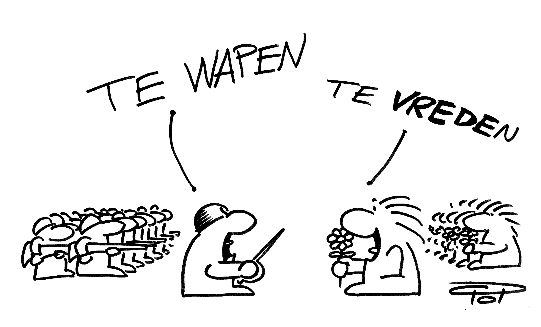 